 Employment Application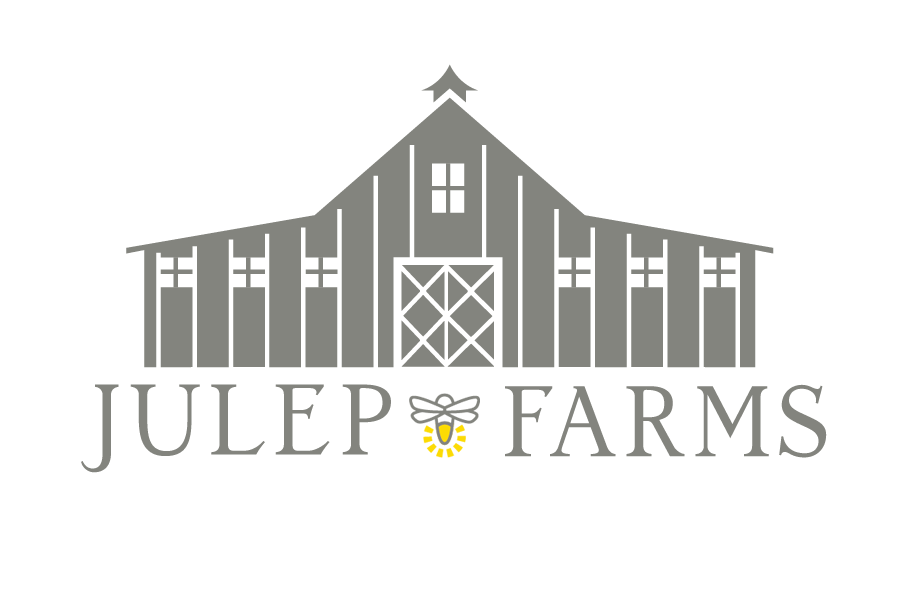 Applicant InformationFull Name: 						                                                       Date:           _______________________________________________________       ____________________	          Last			First				M.I.Address:         ____________________________________________________________________________________________	         Street Address								Apartment/Unit #	         ____________________________________________________________________________________________	         City 						State				ZIP CodePhone: ___________________________________________	Email:___________________________________Date Available: ___________________________________	Desired Salary: ___________________________________Position Applied For: (Check all that apply)Server		❑ RetailHostess	❑ Farm Hand	Bartender 	❑ Landscape CrewDishwasher 	❑ Line cookBarista ____________________________________________________________________________________Education:High School Name:					City & State:        _________________________________		       _________________________________________							      Yes	    No	Start: ____________	Finish:_________________	Did you Graduate?  ❑	    ❑ Diploma:________________College Name: 					City & State:		___________________________________		       _________________________________________									       Yes   NoStart: ____________ 	Finish: ________________	Did you Graduate? ❑    ❑ Diploma:_________________Other:							City and State:	_______________________________			       ________________________________________									       Yes	  NoStart: _____________	Finish: ________________	Did you Graduate? ❑    ❑ Diploma:_____________________________________________________________________________________________________Previous Employment:Company: _______________________________________		      Phone: __________________________________  Address:________________________________________		Supervisor: _________________________________						Starting Salary: 		Ending Salary:Job Title: ______________________________	_______________			_______________Responsibilities: _________________________________________________________________________________________From: _________________      To: ______________________   Reason for Leaving: ________________________________							  	 Yes        NoMay we contact your previous employer for a reference?            ❑        ❑____________________________________________________________________________________Company: _______________________________________		      Phone: __________________________________  Address:________________________________________		Supervisor: _________________________________						Starting Salary: 		Ending Salary:Job Title: ______________________________	_______________			_______________Responsibilities: _________________________________________________________________________________________From: _________________      To: ______________________   Reason for Leaving: ________________________________							  	 Yes        NoMay we contact your previous employer for a reference?           ❑         ❑____________________________________________________________________________________Company: _______________________________________		      Phone: __________________________________  Address:________________________________________		Supervisor: _________________________________						Starting Salary: 		Ending Salary:Job Title: ______________________________	_______________			_______________Responsibilities: _________________________________________________________________________________________From: _________________      To: ______________________   Reason for Leaving: ________________________________							  	 Yes        NoMay we contact your previous employer for a reference?           ❑         ❑____________________________________________________________________________________References:1)Full Name: _________________________________		Relationship:______________________________Company: __________________________________		            Phone:______________________________	   Address: __________________________________2)Full Name: _________________________________		Relationship:______________________________Company: __________________________________		            Phone:______________________________	   Address: __________________________________3)Full Name: _________________________________		Relationship:______________________________Company: __________________________________		            Phone:______________________________	   Address: ______________________________________________________________________________________________________________________Military Service:Branch:_________________________________________________             From: _______________    To:_______________Rank at Discharge: ________________________________		Type of Discharge: _________________________If other than honorable, explain: ____________________________________________________________________________________________________________________________________________________________Disclaimer and Signature:I certify that my answers are true and complete to the best of my knowledge. If this application leads to employment, I understand that false or misleading information in my application or interview may result in my release.Signature: ____________________________________________________________	Date: ______________________                                                                             Yes     NoAre you a citizen of the United States?         ❑     ❑                                                            Yes   NoIf no, Are you authorized to work in the U.S.?  ❑   ❑Have you ever worked for this company?    ❑    ❑Is yes, when? _____________________________Have you ever been convicted of a felony? ❑    ❑Is yes, explain: ____________________________________